EXHIBIT 6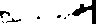 •.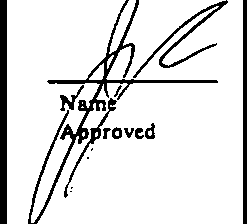 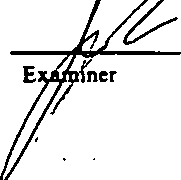 C	DpM	DR.A.	DP.C.mq.e C!!nmmnnfu.ealtq nf	assa:cqus.ettsOFFICE OF THE MASSACHUSETTS SECRETARY OF STATEMICHAEL J. CONNOLLY, SecretaryONE ASHBURTON PLACE, BOSTON, MASSACHUSETTS 02108ARTICLES OF ORGANIZATION(Under G.L. Ch. 180) ARTICLE IThe name of the corporation  is:CAMPION HEALTH CENTER, INC.ARTICLE IIThe purpose of the cor oration is to engage in the following activities:See Page 2A attached hereto and incorporated herein by reference.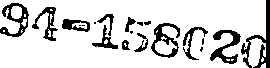 Note: If the spa.cc: provided under any anicle or item on this form is insufficient, additions shall be set forth on separate 8½ x 11 sheets of paper leavinga left band margin of at least I inch. Additions to more than One article may be continued on a single sh«t solong as each article requiring each such addition is clearly indicated.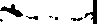 ARnCLEmIf the corporation bu oneor more cluaa of membcn. the dc:aignation of11ieb c1aaa.the manner of eloctioa or appointments, theduration of membenhip and lhe qualification and riahts, includi.a, voting rig.bu, of the memben of each clus, may be set forth in the by-la of the corporation or may be act fonb below:Not applicable.ARTICLE JVOther lawful provisiom. if any, for the conduct and reaulation of the bU1ineu and affain of the corporation, for iu voluntary diuolution, or for limiting, defllUDB, or regulatina: the powen of the corporation, or of iu directon or membcn, or of any c1au of memben, areu foUowa:See Pages 4A-4D attached hereto and incorporated herein by reference.U there arc no provisions, 1ta1e •None•.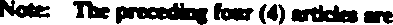 II   al '-be-ppa--llllDII-,..Q?!!:! lie-.  byIllas-•- -olAll--1111.CAMPION HEALTH CENTER, INC.Continuation Page 2A Article IIThe purpose for which the corporation is formed is as follows:To provide or arrange for the provision of health care,support, accommodations and other services and facilities for members of The Society.of Jesus and others incident to physical or cognitive impairment, old age or disability.JOCCAMCO.SOCAMPION HEALTH CENTER, INC.other Lawful Provisions for Conduct and Regulation of the Business and Affairs of the Corporation, for its Voluntary Dissolution, and for Limiting, Defining and Regulating the Powers of the Corporation and of its Directors and Members (if any) or any class of Members.The corporation shall have in furtherance of its corporate purposes all of the powers specified in Section 6 of Chapter 180 and in Sections 9 and 9A of Chapter 15GB of the Massachusetts General Laws (except those provided in paragraph(m) of said Section 9) as now in force or as hereafter amended, and may carry on any operation or activity referred to in Article2 to the same extent as might an individual, either alone or in a joint venture or other arrangement with others, or through a wholly or partly owned or controlled corporation; provided, however, that no such power shall be exercised in a manner inconsistent with said Chapter 180 or any other chapter of the Massachusetts General Laws or inconsistent with the exemption from federal income tax to which the corporation shall be entitled under Section 501(c)(3) of the Internal Revenue Code.The directors may make, amend or repeal the by-laws in whole or in part, except with respect to any provision thereof which by law, the articles of organization or the by-laws requires action by the members.Meetings of the members may be held anywhere in the United States.No director or officer·of the corporation shall be personally liable to the corporation or its members for monetary damages for breach of fiduciary duty as such director or officer notwithstanding any provision of law imposing such liability, except to the extent that such exemption from liability is not permitted under Chapter 180 of the Massachusetts General Laws.4.5.(a)	The corporation shall, to the extent legally permissible, indemnify each person who serves as one of its· members, directors or officers, or who serves at its request as a member, director, trustee or officer of another organization or in a capacity with respect to any employee benefit plan (each such person being called in this Section 4.5 a "Person") against all liabilities and expenses, including amounts paid in satisfaction of judgments, in compromise or as fines and penalties, and counsel fees, reasonably incurred by such Person in connection with the defense or disposition of any action, suit or other proceeding, whether civil or criminal, in which such Person may be involved or with which such Person may beC180ADPR.SO	4Athreatened, while in office or thereafter, by reason of_being or· having been such a Person, except with respect to any matter as to which such Person shall have been adjudicated in any proceeding not to have acted in good faith in the reasonable belief that his or her action was in the best interests of the corporation or, to the extent that such matter relates·to service at the request of the corporation for another organization or an employee benefit plan, in the best interests of such organization or of the participants or beneficiaries of such employee benefit plan.	Such best interests shall be deemed to be the best interests of the corporation for the purposes of this Section 4.5.(b)	Notwithstanding the foregoing, as to any matter disposed of by a compromise payment by any Person, pursuant to a consent decree or otherwise, no indemnification either for said payment or for any other expenses shall be provided unless such compromise shall be approved as in the best interests of the corporation, after notice that it involves such indemnification,by a disinterested majority of the directors then in office; or (b) by a majority of the disinterested directors then in office, provided that there has been·obtained an opinion in writing of independent legal counsel· to the effect that such Person appears to have acted in good faith in the reasonable belief that his or her action was in the best interests of the corporation; or (c) by a majority of the disinterested members entitled to vote, voting as a single class.(c)-	Expenses, including counsel fees, reasonably incurred by any Person in connection with the defense or disposition of any such action, suit or other proceeding may be paid from time to time by the corporation in advance of the final disposition thereof upon receipt of an undertaking by such Person to repay the amounts so paid if such Person ultimately shall be adjudicated to be not entitled to indemnification under this Section 4.5.	Such an undertaking may be accepted without reference to the financial ability of such Person to make repayment.The right of indemnification hereby provided shall not be exclusive.	Nothing contained in this Section shall affect any other rights to indemnification·to which any Person or other corporate personnel may be entitled by contract or otherwise under law.As used in this Section 4.5, the term "Person" includes such Person's respective heirs, executors and administrators, and a "disinterested" member, director or officer is one against whom in such capacity the proceeding in question, or another proceeding on the same or similar grounds, is not then pending.ClBOADPR.SO	4B4.6.('a)	No person shall.be disqualified from holding any office by reason of any interest.	In the absence of fraud, any director, officer or member of this corporation, or any concern in which any such director_, officer or member has any interest,-· may be a party to, or may be pecuniarily or otherwise interested in, any contract, act or other transaction (collectively called a "transaction") of this corporation, and	'such transaction shall not be in any way invalidated or otherwise affected by that fact; andno such director, officer, member or concern shall be liable to account to this corporation for any profit or benefit realized through any such transaction;provided, however, that such transaction either was fair at the time it was entered into or is authorized or ratified either (i) by a majority of the directors who are not so interested and to whom the nature of such interest has been disclosed, or (ii) by vote of a majority of each class of members of the corporation entitled to vote for directors, at any meeting of members the notice of which, or an accompanying statement, summarizes the nature of ·such transaction and such interest.	No interested director or member of this corporation may vote or may be counted in determining the existence of a quorum at any meeting at which such transaction shall be authorized, but may participate in discussion thereof.For purposes of this Section 4.6, the term "interest" shall include personal interest and also interest as a director, officer, stockholder, shareholder, director, member or beneficiary of any concern; and the term "concern" shall mean any corporation, association, trust, partnership, firm, person or other entity other than this corporation.No transaction shall be avoided by reason of any provisions of this paragraph 4.6 which would be valid but for such provisions.4.7.	No part of the assets or net earnings of the corporation shall inure to the benefit of any member, officer or director of the corporation or any individual; no substantial part of the activities of the corporation shall be the carrying on of propaganda, or otherwise attempting, to influence legislation except to the extent permitted by Section 50l(h) of the Internal Revenue Code; and the corporation shall not participate in, or intervene in (including the publishing or distributing of statements), any political campaign on behalf of (or in opposition to) any candidate for public office.	It is intended that the corporation shall be entitled to exemption from federal income tax under Section 50l(c) (3)	of the InternalClB0ADPR.SO	4CRevenue Code and shall not be a private foundation under Section 509(a) of· the Internal Revenue Code.	·•L 8.	If and so long as the corporation is a private foundation (as that term is defined in Section 509 of the Internal Revenue Code), then notwithstanding any other provisions of the articles of organization or;the by-laws of the corporation, the following provisions shall-apply:the income of the corporation for each taxable year shall be distributed at such time and in such manner as not to subject the corporation to the tax on undistributed income imposed by Section 4942 of the Internal Revenue Code, andthe corporation shall not engage in any act of self dealing (as defined in Section 494l(d) of the Internal Revenue Code), nor retain any excess business holdings (as defined in Section 4943(c) of the Internal Revenue Code), nor make any investments in such manner as to subject the corporation to tax under Section 4944 of the Internal Revenue Code, nor make any taxable expenditures (as defined in Section 4945(d) of the Internal Revenue Code).Upon the liquidation or dissolution of the corporation, after payment of all of the liabilities of the corporation or due provision therefor, all of the assets of the corporation shall be disposed of pursuant to Massachusetts General Laws, Chapter 180, Section llA, to The Society of Jesus of New England if it is then an organization exempt from federal income tax under Section 501(c)(3) of the Internal Revenue Code or, if not, then to one or more· organizations "Ii.Tith similar purposes and similar tax exemption.All references herein:	(i) to the Internal Revenue Code shall be deemed to refer to the Internal Revenue Code of 1986, as now in force or hereafter amended; (ii) to the General Laws of The Commonwealth of Massachusetts, or any chapter thereof, shall be deemed to refer to said General Laws or chapter as now in force or hereafter amended; and (iii) to particular sections of the Internal Revenue Code or said General Laws shall be deemed to refer to similar or successor provisions hereafter adopted.C180ADPR.SO	4DCAMPION HEALTH CENTER, INC.Continuation Page 7AArticle VII,	Section (b):b. The name, residence and post office address of each of the initial trustees and the following officers of the corporation are as follows:OfficersName		Residence and Post Office AddressPresident:William A. Barry, S.J.771 Harrison AvenueBoston, MA	02117Treasurer: Clerk:William J. Raftery, S.J. 319 Concord RoadWeston, MA	02193Thomas J. Gibbons, S.J.	771 Harrison AvenueBoston, MA	02117Trustees (officers having the powers of directors):William A. -Barry, S. J. William J. Raftery, S.J. Thomas J. Gibbons, S.J. Myles N. Sheehan, S.J.Walter J. Smith, S.J.Daniel G. O'Hare, S.J.771 Harrison AvenueBoston, MA	02117319 Concord Road Weston, MA	02193771 Harrison AvenueBoston, MA	02117LaFarge House6 Sumner PlaceCambridge, MA	02138-3015America House106 w. 56th StreetNew York, NY	10019-3893St. Ignatius Residence53 E. 83rd Street New York, NY	10028--7A-JOCCONTI. SOARTICLEVBy-laws of the corporatiOn have been dulyadopted and the initial dirccton, president, trcuurer and clerk or Otha presiding. fmancial or recording officers, whose.J	names are act out below, have been duly elected.ARTICLE VI•,The effective date of organiz.ation of the corporation shall be the date of filing with the Secretary of the Commonwealth or if a laterd tc is desired, specify date, (not  mon: than 30 days after date of fl.ling).	·The information contained in ARTICLE VII is NOT a PERMANENT pan of the Aniclcs of Organization and may be changed ONLY by filing the appropriate form provided therefor.ARTICLE VDThe st1U1 address of the corporation IN MASSACHUSE'JTS is: (post office boxes not accq,tablc)319 Concord Road Weston, MA	02193The name, residence and post office address of each of the initial directors and following officers of the corporation an as follows: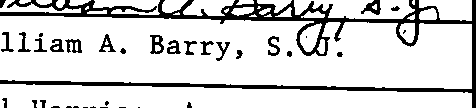 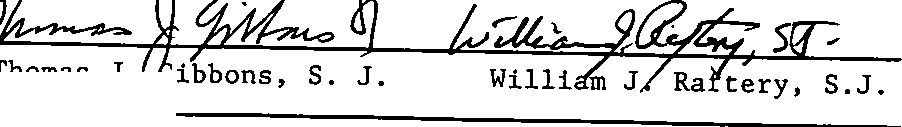 NAME	RESIDENCE	POST OFFICE ADDRESS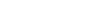 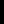 See Continuation Sheet 7(b) attached hereto and incorporated herein by.reference.Dir<cton: (or ollicon having tho powen ol dirfflon).NAME	RESIDENCE	POST OFFICE ADDRESSSee Continuation Sh et 7(b) attached hereto and incorporated herein by reference.The fiscal year o( the corporation shall end on the last day of the month of:	JuneThe name and BUSINESS aadn:ss of 1he RESIDENT AGENT of 1he corporation. if any. is: (not applicable)I/ We th below.signed INCORPORATORSdo herebyccnify under the pains and penaltiesof perjury that I/We have not been convicted of any crimes relating to &Jcohol or gaming within the put ten yean. I/We do hereby funherccnify that to the best of my/ our knowledge the above-named principal officcn have not been similarly convicted. If 10 convicted, explain.IN WITNESS WHEREOF and under lhe pains and penalties of perjury, I/WE, whose 1ignature(1) appear below as incorporator(1) and whose names and business or residential address(cs) ARE CLEARLY TYPED OR PRINTED beneath each signature do hereby associate with the intention of forming this corporation under the provisions of GeneraJ Laws Chapter 180 and do hereby sign these Anicles of Organization u incorporator(1) this 26th dayof	May         19 94	·Thomas J.771 Harrison Ave.	771 Harrison Ave.	319 Concord Rd.Boston,	MA	02118	Boston, MA	02118	Weston,	MA	02193NOTE: If 1111 lbady mpcw 1•  b oclm& •  1Docw1,ou,1<1<, lypo ID tho euc, -	olLa mpcwldloo.  tho_, or albor jml  II  II	-	tt -ted tho-oltho-lisalnlcmbmolfol-CGpcwldiua.althotlllebel*baldo•albor-,b,-wbidl--•-467244THE COMMONWEALTH OF MASSACHUSETTS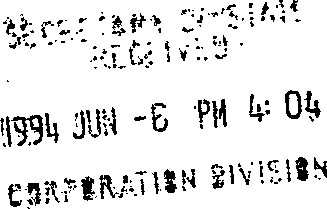 ARTICLES OF ORGANIZATIONGENERAL  LAWS, CHAPTER 180I hereby certify that, upon an examination of the within-written articles of,organization,duly ,ubmittcd to me, it appears that 1he provisions of the General Laws relative to the organization of corporations have been complied with, and_ I hereby approve said articles; and the filing fee in the amount of $35.00 having been paid, said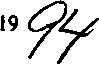 articles are deemed to have been filed with me this dayofEffective date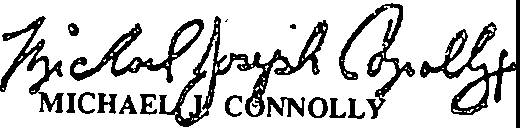 Secretary of State77)1A PHOTOCOPY OF THESE ARTICLES OF ORGANIZATION SHAU, BE RETURNED.John O. Chesley, Esq,TO: --,-,-, R,,os:.t:.P=es ,,&....,.G"'r.,,a'-'y-------'----,----,-----:	' I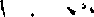  	One International Place	 Boston, MA	02110Te lcphone:(-61-7.).951--74-9-4MA SOC   Filing Number: 201826333820	Date: 8/8/2018 3:25:00 PM08/08/2018	15:29	5174827212	KROKIDAS BLUESTEIN	PAGE	02/11'&::nninttTOGNTLPJCATTONNO,	· --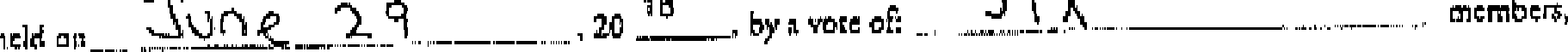 f,IHng F=i:r: 3 .00tn:b Qton1montocaltfJ of ffiaS"S:atbturtttsWilliiun Fr-11nds Galvins cre·cn.r y of rhc CommonwealthOn   A hbu n:.on Piao: Roo.m 1717. Bo$ton, M.wadu.1 cm 02 l08yl 512N11mtAf?pt'()vc:d,  '"'""" · -We-lter--J--, Sm[thRESTATED ARTICLES OF ORGANIZATION{General Laws, Ch11pte.i: l80, Secdon 1)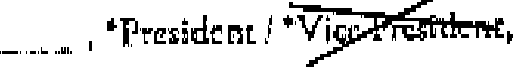 ·- - ..·- - - ""- • -James R. Mattellano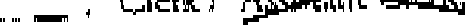 .ind 	   ..   .. -  ..,·-   ·- ·-·_··Camp-ton-Hea•- l"t"h•-·C-e-n-ter, lnc.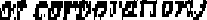 n.arl't.e	CflrJt,1'(1.tfo'fl.)loum\ at    Con:	-  Weston, MA 0: 21 93(Strw ndJ i, eftrYrµl'IZr:i1>n i.11 M,mnc{msm:,) 	, .... 	....... 	,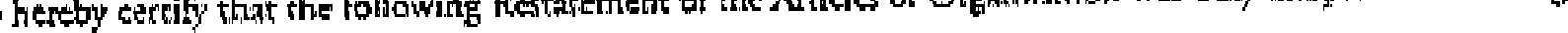 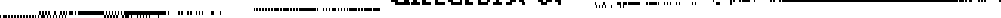 D Bel ng ::u l 1m rwrt•thinb of the m't'mb-m or dimmo: kg;illy qtialifiro m vnrc- In mci;c:ing of r cmporntkm whcrthc:re i tH, :l-nicndm1mr w th(! Artlel(;J nf Ott,anlzation: ORIll !ki!'lg r lc;m a•,hitd of ic mc:inb.::t. t -lf qualified 10 vn[i: t1, 1m!et:ing:, of d11: oorp-0ratfon whcr. thcr,;: i.t lnamc<ndt11 11 ro rhcAr!leli:$ tifOrg:mi:l:fln(l[l: ORCpMR..A.	□nc.D  .Being ;H le:itt r,,,.o•d1,.rds crf I	i ccors wh-er,  there :ire no n,cmb1:1"$  pu r u.a:nr m Gc:-11c:-rnl  L"\wi;, 01 1m,r 180, s ciion.3 and rh rc r. ,i amcm.dmc::ru to d,c ArridllS fOrg.mizarion, OR0  In tho! I?	af :I  c:xi.po.adan b .vi11g  .tpi  l stix:k. by thjl holdtri; of :u l=c   twO••thlrd1 or tlit C: plt ! su:,ck h.tving thenghr ro vo	tlw-c:Jn where rhi::t'!! I an a1neDdrncnt ro the Arclclc. ofOr17'-nllA ion.fMm rht i'fllpp/.irr,/,(( 1l'tln1r,Dfll]<> 1,t,,,·th.1t,1J'tfl!'t.N&fl!'! f/dY 1/'_,.pmwd..l 1/Ml:r R ,mJi/ , UNI m rM,fi,,-,,. l't /,µuffelnr,, a,lfllr-um, 1/W( "'" m fo1't ·· .. mlt m,IJ,i •fHf'lmrt8 112 JI! JIl';I a/Ji<i rv/ZI>.,, (,,ft ;,,,.r,cf!• "'J"' 1-r     J (,.,!,. ,;t,ldi,1- H .,,_.,. .,._, .,..... .,-.. .., .,.,.•,, .,., ,, ffl•:s/ ,,.,_,., ,.,_,	IW[ftl,r,.g-& lllltlmon u dht,-I,;,mdlr:a d.08/08/2018	15:29	5174827212	KROKIDAS BLUESTEIN	PAGE	03/11ARTICU!ITh !l rnc of .:hr: r.orp,o:ration .i :Campion Health & Wellness, loc.ARTICLE Tl11•1!.t p(l'l'f-"OK '-lf he r.:. 1:1 t □mtio n ts to C!n,g;i.g,c l.n h.::: fo\lQW'lng nc:d\•itic -;Please see Continuation Page ·1.ARTICLE III,/\ i.:o;q:i• ti Tfc:m may h.i. one- Qr more c l:issc,s of mi;:mbt::r,. lF i·t does, th(' dt-ti·gnr;i.dc:rn of :t ,i;h -c:l.t111c. 1 r.h m.a.nnr;;r of c:;lection -1)!" appoint mcm . he. duration of mer;nh rship nr d chc qu;,[i:hc- t.ion an.d righ s., lr1-1:h1dt11;11! vortni righ ts 1 cf  the: rncmhi:m Qf c c:h d.:a,s 1  i-n y be set fu th. 'i I'\ tht byrl w.:; of th,= CQt p □t 1Uio n or m·ti.y be. t fonh b,:1gw:Campion Center, Inc, Is the sole member of the corporation.ARTICLE IV•··•othttr htw(ul prov.i:s'lom:, if ny1 for thi; c.oodm:::t :and r,e;s,ut.l:thm of ch bti.i:inl!. - si1,d 111ff:1ir , af the r;orpo:r,'\riol:'I, fo·r iti; v,0hLnti1ry -db: t'll.u1;ion, or for llmhing, cl.c:.fir1i,n!i, t;ii· ,.,,e[!iul c·i1"l.g th<:' J>tlWC't of c.hc co:rpo1•;uion, Of nf ft,;; direcJ·i)r or inc:mbtr· , or of iH'l.Y c.l:us of rn mb ,--s-., .J.te .,_ fulfow!I:Ple,ase see Continuation Pages 2•4."-i.t'f{ 11-l'ffn'bi!M"'m, ,f.f>f,r,- "N -,/IJ 1r;'  '.rnrpn,m/;,tt'ftmr-(,f) ;il-fW'-tt -''W!  'J't1illn"M '-"' b-, fPY'"111,tnrrct mid  m     ONLt"b,: r;wlfry fili-r:  mt  11N-P    (lj".-1.t'ftll'IM-.c.08/08/2018	15:29	5174827212	KROKIDAS BLUESTEIN	PAGE	04/11ARTICLEVThe dr1::cdvi: dace of the Rcst;i,tcd  /\rdeli::sd   Qr.g:ini'i'.:iri(')n 1,f rh   corporatJon sh2.II be chc d tc itpproved  :1 nd filed by theSc   r:rc:r t 1     of th1.: Comt:non,Vl:." hh. Jfa Jn:ei· ffi::etivt: da c be dcsi.rcd, 1pecffysuc:h d.:.i:tc whic;h :shAll 1,01 be more- th:rn thlrry day5 .1Frcr fh<: diit af'1..l1ng.ARTICLE VIThe infurma.cion cotnained in Ar-tide Vl Is noi: :i pl::i'trrr:H'le,1t pMt bhheArtid of Orga.nhati.on.;i,, Theo s r t ;u:idrc i: (post offiei:: ba tB ar no{ ai;c.cpmbl ) of the prineip;i.l offii::<: ofthc i:orpor:1.tio11 ln Mi11tadm1ew is.:319 Concord Road, Weston, MA 02193p_' n,c n:unc, rcs:idcnd:d :ttddt i.s and post offi i;: jddrl.::,;.!i 1-1( :ic-h dil"r.=cior ;1.nd officc:t oftht: c::orpor.a.til".ITI is a:i tallow.!:NAME	RESTOENTIA.LAODRIZSS	POS'l' OPFICEAOORESS'Frcslden.t:	Please s@e Ccntinualh:m Page 5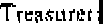 Cl«k:Dire: con::(( r)Ffi.c- rh-l.Vjng i;h(:powers. ofdin t:t(')'l":i;)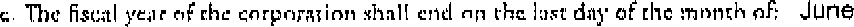 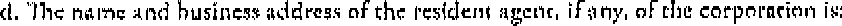 ..,.We further cerclfy t.!t.u: t.hi.! foregoi.ttg Restated Ai:-t1el1! ofO.-g:ml:u.tl:011 affi::c.:t no amt::ndmcnt.!i to chi!:' Attlclcs ofOl'ganhr.atlun ofthC" co.rp1:n;atio-n a.i, foitctofore amcnde except am,endrncnts tc;, tl1e fbllowi:ng Bttidci., Briefly de<"c:ri'bi: .amcndmcnu bclo-w:Please sea Continuation Page 6.We are amending Article I, Article II, Article III, and Article IV.S!GNEll UNDER Tl:-IE PENALTIES OF PERJURY, ,h;, _1,'\, °tbdey of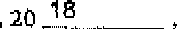 &a.itui t	LP-­C--:1,m:-,,,-..zR.'.?J?a"lt? N?' ----	:.ilrflN/;,:-;,1,/,. ,l,'flrJI, -	,lm  n;..,,,Ji' 11/NJ 11m.-tt,l  X"  l'lnnr''---	-----	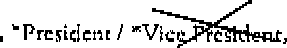 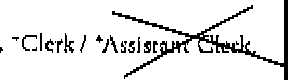 08/08/2018	15:29	5174827212	KROKIDAS BLUESTEIN	PAGE	05/11RESTATED ARTICLES OF ORGANIZATION OFCampion Health & Wellness, foe.Continuation Page lARTICLE IIThe corporation is organized and shall at all times be operated exclusively for charitable, religious and educational purposes, within the meaning of §501(c)(3) of the Internal Revenue Code of 1986, as amended (the "Code", which term shall include any corresponding section of any future federal 1:ax code, if applicable) and §4 of Chapter 180 of the Massachusetts General Laws, as amended ("Chapter 1 80"), including, for such purposes, the making of distributions to organi,.ations that qualify as exempt organizations under the Code.Without limiting the generality of the foregoing, the corporation's purposes shall be:To provide or arrange for the provision of health care, support, accommodations and other services and facilities for members of The Society of Jesus and other duly ordained priests and members of the religious orders of the Roman Catholic Church; andSuch other non-profit purposes as are pennissiblc for a corporation organized under Chapter I 80 and exempt from federal income taxation pursuant to §S0l(c)(J) of the Code and for a corporation, contributions to which arc deductible under§170(c)(2) of the Code.Notwithsi:anding any other provision in these Articles of Organization to the contrary, the purposes of the corporation will be limited exclusively to exempt purposes within the meaning of §501(c)(3) of the Code.08/08/2018	15:29	5174827212	KROKIDAS BLUESTEIN	PAGE	05/11RESTATED ARTICLES OF ORGANIZATION OFCampion Health & Wellness, Inc, Continuation Page 2ARTICLE JVPowers. The corporation shall  have and  may exercise  in furtherance of its corporate  purposes all of the powers specified in §6 of Chapter 180, §9 of Chapter 156B of the Massachusetts General Laws (except the power specified in paragraph (m) thereof), and the  powers specified  in §9A of said Chapter 156B, provided that no such power shall be exercised in a manner inconsistent with Chapter 180 or any other provision of the Massachusetts General Laws or in  a  manner  which would adversely affect the corporation's exemption from taxation under the Code.Notwithstanding any other provisions of these Articles of Organization, the corporation shall not carry on any other activities not permitted to be carried on (a) by a corporation exempt from Federal income tax under §50l(c)(3) of the Code, or (b) by a corporation, contributions to which are deductible under§ I 70(c)(2) of the Code.lio Private Inurement. No part of the assets of the corporation and no part of any net earnings of the corporation shall be divided among or inure to the benefit of, or be distributable to any director or officer of the corporation or any private individual or be appropriated for any purposes other than the purposes of the corporation as herein set forth, except that the corporation shall be authorized and empowered to pay reasonable compensation for services actually rendered and to make payments and distributions in furtherance of its exempt purpose.Restrictions on Lobbying. No substantial pat1: o:fthe activities of the corporation shall be the carrying on of propaganda, or otherwise attempting to influence legislation, and the corporation shall not participate in, or intervene in (including the publishing or distributing of statements), any political campaign on behalf of or in opposition to any candidate for public office.Private Foundation Provisions. It is intended that the corporation shall be entitled to exemption from federal income taxation under §501(c)(3) of the Code, and shall not be a private foundation under §509(a) of the Code. In the event that the corporation is now or ever becomes a private foundation as that term is defined in §509 of the Code, then notwithstanding any other provisions of these Articles of Organization or the by-laws of the corporation, the following provisions shall apply:The corporation shall distribute its income for each taxable year at such time and in such manner as not to become subject to the tax on undistributed income imposed by §4942 of the Code.The corporation shall not engage in any act of self-dealing as defined in §4941 (d) of the Code.C.	The corporation shall not retain any excess business holdings as defined in §4943(c) of  the Code.08/08/2018	15:29	5174827212	KROKIDAS BLUESTEIN	PAGE	07/11RESTATED ARTICLES OF ORGANIZATION OFCampion Health & Wellness, Inc.Continuation Page 3The corporation shall no1: make any investments in such manner as to subject it to tax under 4944 of the Code.The corporation shall not make any taxable expenditures as defined in §4945(d) of the Code.Dissolution.Notwithstanding any other provision in these Articles of Organization to the contrary, in the event of the dissolution of the corporation or the winding up of its affairs, or other liquidation of its assets, the corporation's property shall not be conveyed to any organization created or operated for profit or to any individual for less than the fair market value of such property, and all assets remaining after the payment of the corporation's debts and satisfaction of its liabilities shall be conveyed or distributed only for one or more ex.empt purposes within the meaning of §50l(c)(3) of the Code, or shall be distributed to the federal government, or to a state or local government, for a public purpose.Except as otherwise required by law, upon the liquidation, dissolution or winding up of the affairs of the corporation, after its debts and obligations have been disposed of or due provision therefore has been taken by the corporation, by the affirmative vote of the sole member of the corporation or by a court in Massachusetts having jurisdiction in such matters, all assets of the corporation shall be transferred to the sole member(s) of the corporation, provided that such sole membcr(s) then qualifies as tax. ex.empt under§50 I (c)(3) of the Code and as publicly  supported  under §509 of the Code.  ln the event that, at the time of distribution, the sole member(s) is not in existence, does not so qualify under §501(c)(3) and §509 of the Code, or  is unwilling to  accept the  assets,  the assets of the corporation shall be transferred to The Jesuit Conference of Canada and the  United States. In the event that, at the time of distribution, The Jesuit  Conference  of Canada  and the United States is not in ex.istence, does not so qualify under §501(c)(3) and §509 of the Code, or is unwilling to accept the assets, the assets of  the corporation  shall  be·transferred to one or more organizations with similar purposes which qualify for exemption from taxation under §50l(c)(3) of the Code at the time of distribution. Dissolution of the corporation wi II be in accordance with Chapter 180, §11A.- -rncndment of By-Lawe, The member of the corporation shall have the power to make, amend and repeal the By-Laws of the corporation; provided, however, that the By-Laws of the corporation may provide that the directors may also make, amend or repeal the By-Laws in whole or in part, except with respect to any provision thereof which by law, these Articles of Organization or the By-Laws requires action by the member.Limitation of Liability. The directors and officers of the corporation and the directors and offi,cer of the member of_thc corporation shall not be personally liable for any debt, liability or obilgat1011 of the corporation. All persons, corporations or other entities extending credit to,08/08/2018	15:29	5174827212	KROKIDAS BLUESTEIN	PAGE	08/11RESTATED ARTICLES OF ORGANIZATION OFCampion Health & Wellness, Inc.Continuation Page 4contracting with, or having any claim against. the corporation. may look only to the funds and proper,y of the corporation for the payment of any such contract or claim, or for the payment of any debt, damages, judgment or decree, or of any money that may otherwise become due or payable to them from the corporation.The directors and officers of the corporation and the directors and officers of the member of the corporation shall not be personally liable for monetary damages for breach of fiduciary duty as a director or officer notwithstanding any provision oflaw imposing such liability; provided, however, that the foregoing provision shall not eliminate or limit the liability of a director or officer (i) for any breach of the director's or officer's duty ofloyalty to the corporation or its member, (ii) for acts or omissions not in good faith or which involve intentional misconduct or a knowing violation oflaw, or (iii) for any transaction from which the director or officer derived an improper personal benefit; and provided fur1her that such limitation shall be effective only to the extent that the corporation's status as an organization exempt from taxation under the Code is not adversely affected thereby. No amendment or repeal of this Article shall adversely affect the rights and protection afforded to a director or officer oft.he corporation or of its member under this Ar1:iclc for acts or omissions occurring prior to such amendment or repeal.Location of Meetings. Meetings of the member ofthe corporation may be held anywhere in the United States.08/08/2018	15:29	5174827212	KROKIDAS BLUESTEIN	PAGE	09/11RESTATED ARTICLES OF ORGANIZATION OFCampion Health &  Wellness, Inc.Continuation  Page 5ARTICLE Vll(b)08/08/2018	15:29	5174827212	KROKIDAS BLUESTEIN	PAGE	10/11RESTATED ARTICLES OF ORGANIZATION OFCampion Health & Wellness, Inc.Continuation  Page 6The foregoing Restated Article.s of Organization affect no amendments to the Articles of Organization of the corporation as heretofore amended, except amendments to the following articles: rticle I; The name of the corporation has been changed from Campion Health Center, Inc. to Campion Health & Wellness, Inc.6.rticle II: The original Article Il has been deleted and a new Article II inserted in place thereof. A portion of the original Article JJ is included in subsection (i) of Article II.Articlr..Ill: The words "Not Applicable" have been deleted, and "Campion Center, Inc. is the sole member of the corporation" inserted in place thereof.Article IV: The original Article IV has been deleted in its entirety and a new Article JV inserted in place thereof. The general description of the powers of the corporation originally described in Section 4.1 arc now in Article IV, Section 1. The provisions of Section 4.2 regarding amendments of the by-laws are now in Article IV, Section 6. The provisions of Section 4.3 regarding meetings of the member arc now in Article IV, Section 8. The provisions of Section 4.4 regarding personal liability of directors and officers is contained in Article IV, Section 7. The provisions of Section 4.5 and 4.6 (regarding indemnification and conflicts of interest, respectively) have been deleted. The prohibitions on private inurement and restrictions on lobbying originally described in Section 4.7 are now in Article IV, Sections 2 and 3, respectively. The provisions regarding dissolution originally described in Section 4.9 are now in Article IV, Section 5. The private foundation provisions originally described in Section 4.8 are now in Article IV, Section 4. Section 4.10 has been deleted, as definitions of terms have been incorporated throughout the Articles where the term first occurs.3429\0002\503 734.2MA SOC   Filing Number: 201826333820	Date: 8/8/2018 3:25:00 PMTHE COMMONWEALTH OF MASSACHUSETTSI hereby certify that, upon examination of this document, duly submitted to me, it appears that the provisions of the General Laws relative to corporations have been complied with, and I hereby approve said articles; and the filing fee having been paid, said articles are deemed to have been filed with me on:August 08, 2018 03:25 PM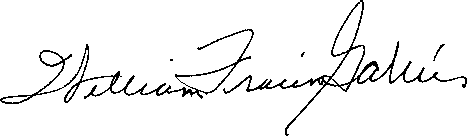 WILLIAM FRANCIS GALVINSecretary of the CommonwealthNAMERESIDENTIAL ADDRESSPOST OFFICE ADDRESS	·-President and Chair:Walter J. Smith, S..I.319 Concord RoadWeston, MA 024933 l 9 Concord RoadWeston, MA 02493Vice Chair:.James R. Mattaliano,S.J.319 Concord RoadWeston, MA 02493319 Concord RoadWeston, MA 02493Treasurer:Michael C.McFarland, S.J.319 Concord RoadWeston, MA 02493319 Concord RoadWeston, MA 02493Clerk:Michael C.McFarland, SJ.319 Concord RoadWeston, MA 02493319 Concord RoadWeston, MA 02493Directors:Walter J, Smith. S.J.319 Concord RoadWeston, MA 02493319 Concord RoadWeston, MA 02493James R. Mattaliano,S.J.319 Concord RoadWeston, MA 02493319 Concord RoadWeston, MA 02493Michael C. McFarland,S.J,319 Concord RoadWeston, MA 024933 I 9 Concord RoadWeston, MA 02493Francis R. Herrmann,S.J.140 Commonwealth AvenueChestnut Hill, MA 02467140 Commonwealth Avenue Chestnut Hill, MA 02467Philip G. Judge, S..I.120 W. 60th StreetNew York, NY 10023120 W. 60th StreetNew York, NY I 0023James F. Walsh, S.J.31 9 Concord RoadWeston, MA 02493319 Concord RoadWeston, MA 02493